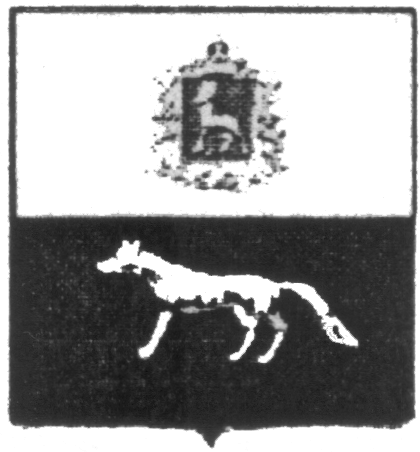 П О С Т А Н О В Л Е Н И Е       от  25.12.2017г.    № 56О внесении изменений в Приложение к постановлению администрации сельского поселения Верхняя Орлянка муниципального района Сергиевский № 46 от 31.12.2015г. «Об утверждении муниципальной программы «Защита населения и территории от чрезвычайных ситуаций природного и техногенного характера, обеспечение пожарной безопасности и создание условий для деятельности народной дружины на территории сельского поселения Верхняя Орлянка муниципального района Сергиевский» на 2016-2018гг.В соответствии с Федеральным законом от 06.10.2003 № 131-ФЗ «Об общих принципах организации местного самоуправления в Российской Федерации» и Уставом сельского поселения Верхняя Орлянка, в целях уточнения объемов финансирования проводимых программных мероприятий, Администрация сельского поселения Верхняя Орлянка муниципального района Сергиевский  ПОСТАНОВЛЯЕТ:        1.Внести изменения в Приложение к постановлению Администрации сельского поселения Верхняя Орлянка муниципального района Сергиевский № 46 от  31.12.2015г. «Об утверждении муниципальной программы «Защита населения и территории от чрезвычайных ситуаций природного и техногенного характера, обеспечение пожарной безопасности и создание условий для деятельности народной дружины на территории сельского поселения Верхняя Орлянка муниципального района Сергиевский» на 2016-2018гг. (далее - Программа) следующего содержания:       1.1. В Паспорте Программы позицию «Объем и источники финансирования Программы» изложить в следующей редакции:         Прогнозируемые общие затраты на реализацию мероприятий программы составляют 551,35250 тыс.рублейв том числе по годам:2016 год – 179,82100 тыс.рублей  2017 год – 306,18000 тыс.рублей2018 год – 65,35150 тыс.рублей       1.2. Раздел 4 Программы «Срок реализации Программы и источники финансирования» абзац 3 изложить в следующей редакции:       Общий объем финансирования на реализацию Программы составляет 551,35250 тыс. рублей, в том числе по годам: 	- на 2016 год – 179,82100 тыс. рублей;	- на 2017 год – 306,18000 тыс. рублей;	- на 2018 год – 65,35150 тыс. рублей       1.3. Раздел 5 Программы «Перечень программных мероприятий» изложить в следующей редакции:       2.Опубликовать настоящее Постановление в газете «Сергиевский вестник».       3.Настоящее Постановление вступает в силу со дня его официального опубликования.Глава сельского поселения Верхняя Орлянка муниципального района Сергиевский                                          Исмагилов Р.Р.Наименование мероприятийСельское поселение Верхняя ОрлянкаСельское поселение Верхняя ОрлянкаСельское поселение Верхняя ОрлянкаНаименование мероприятийЗатраты на 2016 год, тыс.рублейЗатраты на 2017 год, тыс.рублейЗатраты на 2018 год, тыс.рублейМероприятия в области гражданской обороны, предупреждения и ликвидации чрезвычайных ситуаций природного и техногенного характера, обеспечение пожарной безопасности14,40000126,000000,00000Мероприятия по отлову безнадзорных животных на территории сельского поселения0,003,000003,00000Создание муниципальной пожарной охраны в сельском поселении60,00000177,180000,00000Прочие мероприятия74,400000,0000062,35150ИТОГО179,82100306,1800065,35150